AppendicesAppendix A. Tables Table A.1 Full References: Berenschot, Ward, and Edward Aspinall. 2020. “How Clientelism Varies: Comparing Patronage Democracies.” Democratization 27(1): 1–19.Gans-Morse, Jordan, Sebastian Mazzuca, and Simeon Nichter. 2014. “Varieties of Clientelism: Machine Politics during Elections.” American Journal of Political Science 58(2): 415–432.Gherghina, Sergiu, and Clara Volintiru. 2017. “A New Model of Clientelism: Political Parties, Public Resources, and Private Contributors.” European Political Science Review 9(1): 115–137.Gottlieb, Jessica. 2017. “Explaining Variation in Broker Strategies: A Lab-in-the-Field Experiment in Senegal.” Comparative Political Studies 50(11): 1556–1592.Hopkin, Jonathan. 2006. “Conceptualizing Political Clientelism: Political Exchange and Democratic Theory.” APSA Annual Meeting, Philadelphia.Hutchcroft, Paul D. 2014. “Linking Capital and Countryside: Patronage and Clientelism in Japan, Thailand, and the Philippines.” In Clientelism, Social Policy, and the Quality of Democracy, eds. Diego Abente Brun and Larry Diamond. Baltimore: JHU Press, 174–203.Kitschelt, Herbert, and Steven I. Wilkinson. 2007. “Citizen-Politician Linkages: An Introduction.” In Patrons, Clients, and Policies: Patterns of Democratic Accountability and Political Competition, eds. Herbert Kitschelt and Steven I. Wilkinson. Cambridge: Cambridge University Press, 1–49.Mares, Isabela, and Lauren Young. 2019. Conditionality and Coercion: Electoral Clientelism in Eastern Europe. Oxford University Press.Nichter, Simeon. 2008. “Vote Buying or Turnout Buying? Machine Politics and the Secret Ballot.” American Political Science Review 102(01): 19–31.———. 2014. “Conceptualizing Vote Buying.” Electoral Studies 35: 315–327.———. 2018. Votes for Survival: Relational Clientelism in Latin America. New York, N.Y.: Cambridge University Press.Piattoni, Simona. 2001. Clientelism, Interests, and Democratic Representation: The European Experience in Historical and Comparative Perspective. Cambridge University Press.Schaffer, Frederic Charles. 2007. “Why Study Vote Buying?” In Elections for Sale: The Causes and Consequences of Vote Buying, ed. Frederic Charles Schaffer. Boulder, CO: Lynne Rienner, 1–16.Stokes, Susan, Thad Dunning, Marcelo Nazareno, and Valeria Brusco. 2013. Brokers, Voters, and Clientelism: The Puzzle of Distributive Politics. Cambridge University Press.Yıldırım, Kerem, and Herbert Kitschelt. 2020. “Analytical Perspectives on Varieties of Clientelism.” Democratization 27(1): 20–43.Table A.2Kappa denotes Cohen's kappa. Kalpha denotes Krippendorff's alpha. We present Krippendorff's alpha separately treating our data as ordinal and as interval. In all three cases higher values of the statistic imply higher intercoder reliability. A value of zero implies a level of rater agreement that would be expected if the coding was done randomly. A value of one implies complete agreement between the raters.Note: “Good deal” refers to how good a deal the client gets; and “Agency” refers to the agency of the client. “Good Deal” and “Agency” are coded with a scale from 0 to 4; Alternatives is coded as 1 if the client has alternatives to the current clientelistic relation, and 0 if not.Appendix B. List of Coded Articles and Description of Selection Procedure List of Coded ArticlesAlvarez Rivadulla, María José. 2012. “Clientelism or Something Else? Squatter Politics in Montevideo.” Latin American Politics and Society 54 (01): 37–63. Arghiros, Daniel. 2001. Democracy, Development and Decentralization in Provincial Thailand. Vol. 8. Democracy in Asia series. Curzon Press.Arias, Enrique Desmond. 2006. “Trouble En Route: Drug Trafficking and Clientelism in Rio de Janeiro Shantytowns.” Qualitative Sociology 29 (4): 427–45. Auyero, Javier. 2000. “The Logic of Clientelism in Argentina: An Ethnographic Account.” Latin American Research Review 35 (3): 55–81.Barnes, Sandra T. 1986. Patrons and Power: Creating a Political Community in Metropolitan Lagos. International African Library 1. Manchester: Manchester Univ. Press.Barth, Fredrik. 1977. “Political Leadership among Swat Pathans.” In Schmidt, Steffen W., L. Guasti, J. C. Scott, and C. Lande, Eds. Friends, Followers, and Factions: A Reader in Political Clientelism. Berkeley: Univ. of California Press., 207–19.Berenschot, Ward. Forthcoming. “Informal Democratization: Political Networks and Clientelistic Accountability in India and Indonesia.” Berenschot, Ward. 2011. Riot Politics: Hindu-Muslim Violence and the Indian State. London: Hurst.Bob-Milliar, George M. 2014. “Party Youth Activists and Low-Intensity Electoral Violence in Ghana: A Qualitative Study of Party Foot Soldiers’ Activism.” African Studies Quarterly 15 (1): 125.Burgwall, G. 1995. Struggle of the Poor: Neighborhood Organization and Clientelist Practice in a Quito Squatter Settlement. Amsterdam: Centro de Estudios y Documentation Latinoamericanos (CEDLA).Campbell, J. K. 1977. “Honour, Family and Patronage. A Study of Institutions and Moral Values in a Greek Mountain Community.” In Schmidt, Steffen W., L. Guasti, J. C. Scott, and C. Lande, Eds. Friends, Followers, and Factions: A Reader in Political Clientelism. Berkeley: Univ. of California Press., 250–63.Chauchard, Simon. 2018. “Electoral Handouts in Mumbai Elections The Cost of Political Competition.” Asian Survey 58 (2): 341–64.Darwin, Rizkika Lhena. 2016. “Bireuen, Aceh: The Aftermath of Post-Conflict Politics and the Decline of Partai Aceh.” In Aspinall, Edward, Mada Sukmajati, and NUS Press, Eds.Electoral Dynamics in Indonesia: Money Politics, Patronage and Clientelism at the Grassroots. Singapore: NUS Press, National University of Singapore., 39–53.Dewi, Sita W., S.L. Harjanto, and Olivia D. Purba. 2016. “Central and South Jakarta: Social Welfare and Constituency Service in the Metropolis.Pdf.” In Aspinall, Edward, Mada Sukmajati, and NUS Press, Eds. Electoral Dynamics in Indonesia: Money Politics, Patronage and Clientelism at the Grassroots. Singapore: NUS Press, National University of Singapore., 167–83.Fernández, Pablo D., Ignasi Martí, and Tomás Farchi. 2017. “Mundane and Everyday Politics for and from the Neighborhood.” Organization Studies 38 (2): 201–223.Gay, Robert. 1999. “The Broker and the Thief: A Parable (Reflections on Popular Politics in Brazil).” Luso-Brazilian Review 36 (1): 49–70.Graziano, Luigi. 1977. “Patron-Client Relationships in Southern Italy.” In Schmidt, Steffen W., L. Guasti, J. C. Scott, and C. Lande, Eds. Friends, Followers, and Factions: A Reader in Political Clientelism. Berkeley: Univ. of California Press., 360–79.Guțu, Dinu. 2018. “World Going One Way, People Another: Ultras Football Gangs’ Survival Networks and Clientelism in Post-Socialist Romania.” Soccer & Society 19 (3): 337–54.Hagene, Turid, and Íñigo González-Fuente. 2016. “Deep Politics: Community Adaptations to Political Clientelism in Twenty-First-Century Mexico.” Latin American Research Review 51 (2): 3–23. Hilgers, Tina. 2009. “‘Who Is Using Whom?’ Clientelism from the Client’s Perspective.” Journal of Iberian and Latin American Research 15 (1): 51–75.Ismanto, Gandung, and Idris Thaha. 2016. “Banten: Islamic Parties, Networks and Patronage” In Aspinall, Edward, Mada Sukmajati, Eds. Electoral Dynamics in Indonesia: Money Politics, Patronage and Clientelism at the Grassroots. Singapore: NUS Press, National University of Singapore., 137–53.Jaffe, Rivke. 2015. “Between Ballots and Bullets: Elections and Citizenship in and beyond the Nation-State.” Citizenship Studies 19 (2): 128–40.Koch, Insa. 2016. “Bread-and-Butter Politics: Democratic Disenchantment and Everyday Politics on an English Council Estate: Democratic Disenchantment and Everyday Politics.” American Ethnologist 43 (2): 282–94. https://doi.org/10.1111/amet.12305.Krishna, Anirudh. 2007. “Politics in the Middle: Mediating Relationships between Citizens and the State in Rural North India.” In Patrons. Clients and Policies. Patterns of Democratic Accountability and Political Competition, 141–58. Cambridge University Press.Lapegna, Pablo. 2013. “Social Movements and Patronage Politics: Processes of Demobilization and Dual Pressure.” Sociological Forum 28 (4): 842–63. Layne, Linda L. 1994. “The Election of Identity.” In Home and Homeland. The Dialogics of Tribal and National Identities in Jordan., 108–27. Princeton: Princeton University Press.Lazar, Sian. 2004. “Personalist Politics, Clientelism and Citizenship: Local Elections in El Alto, Bolivia.” Bulletin of Latin American Research 23 (2): 228–243.Mahsun, Muhammad. 2016. “Palembang, South Sumatra: Aspiration Funds and Pork Barrel Politics.” In Aspinall, Edward, Mada Sukmajati, Eds. Electoral Dynamics in Indonesia: Money Politics, Patronage and Clientelism at the Grassroots. Singapore: NUS Press, National University of Singapore., 120–35.Muñoz, Paula. 2014. “An Informational Theory of Campaign Clientelism: The Case of Peru.” Comparative Politics 47 (1): 79–98.Owen, David A. 2013. “Conceptualizing Vote Buying as a Process: An Empirical Study in Thai Provinces.” Asian Politics & Policy 5 (2): 249–273.Paller, Jeffrey W. 2014. “Informal Institutions and Personal Rule in Urban Ghana.” African Studies Review 57 (03): 123–42. Ridwan. 2016. “North Jayapura, Papua: Buying the Voters and Buying the Administrators.” In Aspinall, Edward, Mada Sukmajati, Eds. Electoral Dynamics in Indonesia: Money Politics, Patronage and Clientelism at the Grassroots. Singapore: NUS Press, National University of Singapore., 383–97.Rohi, Rudi. 2016. “East Nusa Tenggara: Patronage Politics, Clientelism and the Hijacking Social Trust.” In Aspinall, Edward, Mada Sukmajati, Eds. Electoral Dynamics in Indonesia: Money Politics, Patronage and Clientelism at the Grassroots. Singapore: NUS Press, National University of Singapore., 363–81.Scott, James C. 2000. Weapons of the Weak: Everyday Forms of Peasant Resistance.. New Haven: Yale Univ. Press.Shefner, Jon. 2001. “Coalitions and Clientelism in Mexico.” Theory and Society 30 (5): 593 628.Silverman, Sydel F. 1977. “Patronage and Community-Nation Relationships in Central Italy.” In Schmidt, Steffen W., L. Guasti, J. C. Scott, and C. Lande, Eds. Friends, Followers, and Factions: A Reader in Political Clientelism. Berkeley: Univ. of California Press., 293–304.Sulaiman, Teuku Muhammad Jafar. 2016. “Bener Meriah, Aceh: Money Politics and Ethnicity in a New Electoral District.” In Aspinall, Edward, Mada Sukmajati, Eds. Electoral Dynamics in Indonesia: Money Politics, Patronage and Clientelism at the Grassroots. Singapore: NUS Press, National University of Singapore., 54–69.Triantini, Zuziana E. 2016. “Blora, Central Java: Local Brokers and Vote Buying.” In Aspinall,Edward and Mada Sukmajati, Eds. Electoral Dynamics in Indonesia: Money Politics, Patronage and Clientelism at the Grassroots. Singapore: NUS Press, National University of Singapore., 249–63.Wilkis, Ariel. 2016. “Money, Morality, and Politics in the Slums of Buenos Aires.” Horizontes Antropológicos 22 (45): 49–61.Identification and selection of ethnographic literature IdentificationOur main aim was to assemble a diverse body of ethnographic studies on clientelism featuring the client perspective. Thus, initially, we intended to find as many fitting books, journal articles, and chapters in edited volumes as possible. In order to achieve a degree of comprehensiveness, we ensured that the body of literature covered a) all regions and b) some historic variation. Since we regard clientelism as an exchange of political support for goods or services we had to limit our sample to political systems with at least a minimum of electoral competition, as political support would be meaningless as trading resource otherwise. While we had some success in finding older literature, effectively this condition means that most cases are post-1990. To identify potential and to selected relevant ethnographic sources we followed the following procedure:First, we conducted a literature search, using the online catalogue of the University of Duisburg-Essen and Google Scholar. Our search terms were “clientelism” plus our perspective, i.e. “ethnographic”, “client point of view”, “demand side” and “micro”. We also included terms alternative terms to clientelism, such as patronage, informal political exchange, caciquismo, and neopatrimonialism. An important challenge in identifying scholarly works fitting our criteria was that authors of relevant work do not necessarily conceive of their research as work on clientelism and hence do not use this term anywhere in the text, let alone as keyword. Instead, much relevant work is conceptualized as studies on elections and democratic representation, or on socio-political relations. To address this problem, we used the following additional approaches to identify relevant works. We systematically screened journals where the articles we found in the first step were published in, such as Political Geography, International Journal of Sociology and Social Policy, African Studies Quarterly, or Journal of Modern African Studies.Building on the identified literature, we used a 'snowballing' approach, following references of papers and books that met our criteria. We sought recommendations from colleagues in the field. We conducted an additional region-specific literature review to reach a more balanced sample (i.e. cases outside Latin America and Asia). This search resulted in a body of literature of approximately 300 papers (peer-reviewed, working papers), books, theses and chapters in edited volumes.Screening for relevant papers (Selection)We screened this literature for works meeting our criteria in a three-fold process. First, we checked if the work fit with regards to the content. We understand clientelism as political clientelism, i.e. a particularistic exchange of political support (given by the client) for goods, services, or/and privileged treatment (given by the patron). Thus, we excluded the literature that uses the term clientelism, but addresses non-contingent politics, corruption (clients providing no political support), or non-electoral regimes.Second, in line with our focus on the client perspective, we looked for everyday practices and experiences of common citizens. Thus, we excluded literature on political intra-elite exchanges (e.g. clientelistic networks linking a country's rulers to economic elites).Finally, as we are particularly interested in the client point of view, we considered the level of detail about the client perspective provided in the paper. Ideally, the work contains explicit quotes by clients (or prospective clients), describing one or more clientelistic exchanges, the client’s attitudes towards the exchange and their rationales when (not) engaging in it. However, as this proved rare in the literature, we also coded the information on the client when provided by another source, such as the author or another informant. Thus, while many of the studies referenced above focus on the intermediary, we consider them when they disclose relevant information on the client’s perspective. Whenever we identified more than one paper on a case, we only considered one of those, namely the one giving most insight into the clients’ perspectives. Because of the different availability of suitable work on different world regions,  we applied the selection criterion regarding the client perspective most stringently in areas where there was more suitable ethnographic work and relaxed the criterion for regions where there was a dearth of suitable studies, such as Sub-Saharan Africa. In this case, we had to include studies with less detail on the client/ voter perspective. Applying these criteria led to 40 suitable studies that we included in the meta-analysis.  Appendix C. Coding ethnographic literature – CodebookPart I: Basic characteristicsCheck whether the paper fits our scope. We define clientelism very broadly as a particularistic exchange of political support (given by the client) for goods, services, or/and privileged treatment (given by the patron). There may be multiple goods and/or kinds of support involved in one clientelistic relationship. We consider the terms of the exchange very broadly: the goods provided by the patron may be goods or assistance in case of need, or “symbolic” goods (such as being a padrino). The goods provided by the client can be a vote, but also labor for the campaign or signs of loyalty.For our definition of clientelism, we don’t require the exchange to actually materialize. The mere fact that the each of the parts understands that there is an exchange where each part is supposed to provide its part is sufficient. In other words, if the patron gives goods expecting that the client will vote for him/ her this is considered a clientelistic exchange even if the client does not actually vote for him/ her. And similarly, if the client votes because she expects the patron to deliver goods personally to her or her community, this counts as clientelism, even the expectation is not fulfilled. We include in our definition of clientelism exchanges at the group level. This means that clientelism includes exchanges where the patron delivers goods to a group of people with the expectation that this group will vote for her; and the group votes for the patron with the expectation that the patron will deliver the goods.We are particularly interested in the client point of view. Ideally, this point of view emerges raw from quotations of the clients. But we also record the information on the client even when this information from another source such as the author or another informant.Sometimes information about clients comes from non-clients; i.e. from people having been or having considered being clients but having at some point chosen not to be clients. Their perspective is to be recorded similarly to that of the clients. In that sense, what we really are interested in is the perspective of “potential clients” regardless of whether they actually become clients or not.Agent IDAuthors may describe in a single paper more than one clientelistic exchange relationships (e.g. a broker has different kind of clients, or differences between area are discussed, or past and present). Our coding unit is the ‘typical exchange’; i.e. the specific clientelistic relationship the author(s) focus on. Not every exchange mentioned in the paper requires a new coding. We code only exchanges described with a certain level of detail (that permits coding). Examples or illustrations narrated ‘in passing’ are not coded separately, but may be included in the ‘typical exchange’, especially when the author mentions the example to highlight a certain aspect of the general type of clientelism (s)he is describing. If you submit several entries per paper, you will have to re-enter the information above and choose an agent ID here - from now on, all the questions relate to that particular "agent"/ or interaction type1-5Agent ID labelLabel of the ID, just in *one word*. The purpose of this label is to differentiate the Agent IDs assigned above from each other. Labels are names/titles or descriptions given to the particular clients within the paper., for instance activist, militant, or voter. [free text]Level of detail about the client perspectiveHow much detail is provided on the client perspective, either form the client herself or form another informant?0 little1234 a lotCollective vs. individual exchangeDoes the exchange happen mainly at the individual level (an exchange where an individual gives political support in exchange for a good service for herself), or mainly at the collective level (an exchange where a group of citizens give support to the patron as a block in exchange for a good that benefits the whole group)? Notice the reverse coding.0 fully collective1 2 3 4 fully individualPatron's side: Is delivery of goods conditional on client support? The patron that gives something to a particular voter may or may not expect this voter to reciprocate. We say that the patron gives with conditionality when she gives the good because she expects that the client will reciprocate. If the patron gives the good without expecting support in exchange then there is little conditionality. Again whether the voter actually reciprocates or not is not of interest to us; what counts is that the patron is giving the goods believing or hoping that this will be the case.0 not at all1234 absolutelyClient's side: Is support/ vote conditional on receiving goods from patron? Idem regarding the client. To what extent does the client support the patron because the client expects that the patron will give her a particularistic good? Again whether the expectaion materializes or not does not matter. What is crucial here is that the expectation of the voter is about a particularistic good: i.e. a good given to her or her group specifically.0 not at all1234 absolutelyPart II: Characteristics of the relationThis section focuses on the characteristics of the clientelistic exchange and the broader relationship between the patron and the client is this relation exists beyond the immediate clientelistic exchange. Sometimes the relation between patrons and clients is not direct, but rather mediated by an intermediary: a broker. The patron provides the resources to the broker and the broker exchanges with the client. We are mostly interested in the perspective of the client.Broker/ Patron political interests aligned with clients'?The broker or patron may try to pursue the political interests of the clients to a greater or lesser extent. In one extreme, the broker may be an elected representative of the clients, chosen to represent their interests and obtain for them the best possible deal. This would be coded as their political interests being aligned. In the other extreme, the broker may just pursue his individual interests regardless of the interests of the clients. For instance, the broker maybe a party operative gathering votes from clients being totally unconcerned about the client’s political preferences. This would imply that their political interests are unrelated.0 Interests unrelated1 2 3 4 interests alignedBroker/ patron importance in the communityIs the broker/ patron an important member of the community? At one extreme, the broker/ patron is totally external to the community (code as 0). At the other extreme, the broker/ patron totally dominates the community in the sense that the everyone in the community is totally dependent of her (code as 4). An intermediate level corresponds to a situation where the broker is simply a regular member of the community. 0 broker is totally external to the community12 regular member of the community3 4 the patron dominates the community Client/ patron domains of interactionBecause clientelism implies an exchange of political support, we assume that the broker/ patron and the client interact in the political domain. The question here is whether they also interact in other relevant domains. They may interact in the economic domain if, for instance, the client is a employee of the broker/ patron or does business regularly with her. They may interact in the social domain if they have frequent and meaningful social interaction in the community. Code economic and social interactions only if they are substantial (an interaction between neighboors that say high to each other is not a substantial social interaction; a situation where the client very ocasionally works for the broker/ patron is also not a substantial economic interaction) only politicaleconomic socialno info[free text]Goods promised by patron/ brokerClientelistic exchanges often include several types of goods. Please try to be rather inclusive in the sense of including also less important goods. Money/ gifts implies small individual benefits. Employment can be promises. Access to individual government services typically implies that the broker is the gate-keeper of government services and provides them selectively to individuals that become clients; examples of services are unemployment or other government benefits. Infrastructure includes roads, schools, etc. Insurance is to be interpreted broadly; it implies that the patron is there to provide assistance or help when needed, including but not restricted to cases when something bad happens. Security/ protection refers to protecting from potential violence. Symbolic/ affective goods involves positive emotional/ psychological “goods” such as caring or giving a sense of recognition to the client; an example of this is the patron being a “padrino”.money/ giftsemploymentaccess to individual government servicesinfrastructureinsurance security/ protectionsymbolic/ affective goodsHow much of the promised goods do clients actually receive?As clientelism could also be based on mere promises, here we code how much of the goods promised to the client are actually delivered.0 nothing1 2 3 4 all of it“Goods” given by ClientThe client may also give/ promise a variety of goods to the patron. These include voting, or time/ labor put for instance in campaigns or rallies. Displays of loyalty can be “cheap” like wearing a badge of the patron or her party. Or they can be substantial, such as showing subservience explicitly.VoteLabor/ timeDisplays of loyalty, cheap Displays of loyalty, subservience [free text]Frequency of Interaction between client and broker/ patrononce-offinfrequent generalinfrequent around electionsfrequentHow dyadic is the clientelistic relation? A dyadic relationship is based on “personal attachment” (Landé, 1977, p.xiii). In one extreme, the specific person(ality) of the broker/patron, and the relation one has with her/him, is the key of the clientelistic relationship. At the other extreme, the relation is fully impersonal, and the broker/patron acts by virtue of his position only. An indicator of how dyadic the relation is is the thought experiment of what happens to the relation if the current patron/ broker gets substituted by another person with the same position.0 not dyadic at all123 4 Completely dyadicHow hierarchical is the relation?There can be more or less inequality in the clientelistic relation. They key here is that we care about the inequality in the relation. The patron maybe much of much higher status than the client but the relation could nevertheless be a transaction between equals. For example, a buyer and a seller of a Ferrari are probably of very different socioeconomic status but in their transaction, they are more or less equal.  0 A transaction between equals.123 4 Client is clearly and explicitly subordinateAttitude of client towards relationHow do clients interpret the overall nature of the relationship? Do they rather see it in pragmatic/opportunistic terms or in affective terms? We interpret affective in a broad way, as implying a behavior that shows signs of some positive emotional bond; it can inlcude signs of respect for instance.Pragmatic/ opportunisticAffectiveCoercionDoes the patron/ broker use coercion towards the client. We distinguish between passive and active coercion. Active coercion involves threat of violence. Passive coercion involves the threat of the withdrawal of benefits.nopassiveactiveAlternatives to Clientelism - According to Client*In the mind of the client*, what else could he/ she be choosing (realistically) other than the specific clientelistic relationship? The main alternatives are the following. A “horizontal” group that pursues redistribution/ rights without conditionality. This can be a social group such as grassroots organizations, or a political party with a redistributive agenda. Another political party that is for whatever non-clientelistic reason attractive (for instance it could be that the program is attractive or that the candidate is considered very competent). Another clientelistic party. The possibility of exiting clientelism without choosing any alternative (this is relevant only when above options do not apply, i.e. “exit” is the only alternative to the clientelistic relation described).horizontal group (may be political or social; gives redistribution/ rights without conditionality)other political party (with attractive policy or people)other clientelistic partyexit clientelismno alternatives at all (exit seen as too costly)
Targeting A potential client may become a client because she is targeted by the patron/ broker, or may become one out ot own initiative (for instance by sign up for a party, approaching a broker, or showing up at rallies). An alternative is that there is no targeting, that simply patrons distribute or promise goods in a non-selective way.client explicitly targeted by party/ brokersclient own initiativeno targetingPart III: Client CharacteristicsAgencyCode from the perspective of *potential* clients (i.e. not only actual clients, but also their peers who do not engage in clientelism, if described). Low agency means that, in practice, clients do not have a choice but to engage in the type of clientelism offered by the patron; or that the costs of giving up the existing clientelistic relation are prohibitive. High agency means that clients can exit the relation and choose other alternatives without cost, or shape an existing clientelistic relation without a cost.0 no agency1 2 34 high agencyHow good a deal does the client get?As before, code from the perspective of *potential* clients. Use as indicator of whether clients get a good deal how satisfied they are. At one extreme they are totally unsatisfied possibly because they get nothing at all. At the other extreme, they are totally satified. 0 nothing12 3 4 a lotAppendix D. Descriptive statisticsWe group the variables in four types. First context variables, such as the decade during which the fieldwork took place, or whether the setting is urban or not. Second, variables that describe the clientelistic relation, such as the goods exchanged, how hierarchical (vertical) the relation is, and whether the client is an individual or a group. Third, variables that help to evaluate the relation from the client perspective, such as the degree to which the client has agency or gets a good deal. Finally we also present some other variables of interest, such as if there are alternatives to the current clientelistic relation for the client, if the client is targeted by the broker (a prominent assumption in much quantitative political science literature on the topic), the extent to which the exchange is conditional, and the degree to which the paper has detail on the client perspective.Some variables are coded as zero/ one dummy variables whereas others are coded as scales ranging from 0 to 4. Some of the variables were categorical in the questionnaire and have been transformed into quantitative variables. For instance, the questionnaire asked about domains of interaction between the client and the patron/broker, which could be only political or also social (such as if the patron/broker is the chief), or also economic (if the client is employed by the patron/broker). This variable is quantified by recording the number of domains of interaction, either 1, 2, or 3, coded as 0-2. Free-text responses have been added when possible to existing categories. For instance, the category: Client gets employment includes also exchanges where the client receives income generation opportunities or housing opportunities. The variable capturing alternatives for the client originally included five categories (see codebook in Appendix C). From these we construct the variable Alternatives equals one if there is either a horizontal group that gives redistribution/ rights without conditionality, another political party (with attractive policy or people), another clientelistic party; if the only alternative is exit or if there is no alternative at all because exit is seen as too costly the variable is coded as zero.The table shows some variation in context, with some rural cases and some urban ones. There is also variation in the variables describing and evaluating the exchange. Variables always span the whole range of permitted values (0-4, or 0-1, or 0-2) and have an average often close to the middle of their range. This suggests that we get a spread but not overly skewed distribution of types of exchange.There are also interesting patterns in the data. Most of the exchanges are conditional, as standard definitions of clientelism require. At the same time, most clients are not explicitly targeted. This contrasts with much of the standard political science literature dealing with clients, which tends to assume that they become clients because they are targeted by brokers/ patrons. The table also shows a relatively low level of detail on the clients' perspective provided in the papers. Despite our best efforts, a majority of ethnographic papers focuses on brokers and patrons more than on clients. This implies that our coding exercise requires frequent judgment calls from the coder.Appendix E. Data interpretation challengesA potentially important concern with the data we produce has to do with our own biases and pre-conceptions. In particular, the coding may reflect a pre-conceived framework of clientelism in our minds: We might believe that some characteristics of clientelism should be associated with another one. For instance, we may believe a priori that hierarchical clientelistic relations should include affection. We may then have a tendency to code these two features together in a paper even if it is not warranted by the information given in the text. Of course, we seek to avoid making this mistake consciously, but it may still occur to a certain degree unconsciously. It is difficult to gauge the extent of this problem, but several considerations alleviate the concern in our case. First, most of the coding was done before the details of this paper were conceived. In particular, the type of analysis that would be undertaken with the data was not known while most of the coding took place. It was always clear that the data from coding would be summarized in some way, but the decision to undertake a cluster analysis and a PCA was taken after most of the coding was done. Similarly, most coding was done prior to the development of the framework that emerges from the analysis. Concerns about a pre-conceived framework would be more severe if the framework had been developed first, and the coding done after. Second, the fact that there are four separate coders implies that idiosyncratic associations in the minds of a coder are diluted in the final data. To the extent that coders have different unconscious associations in mind, they should not affect greatly the end result. In order to check if the team of co-authors held some pre-conceived framework that affected the coding, we asked a master student who was unfamiliar with the topic to also code some of the papers. We counted the instances where our codes disagree substantially, in the sense that the codes of dummy variables were opposed (for instance, she chose zero and we chose one), or differ by more than one unit for variables with more than two values, which usually have 5 values (for instance, she chose 2 and we chose 4). Comparing her codes to ours, we found that only in 14% of the cases there were substantial disagreements between hers and ours. A final relevant interpretational issue that needs to be borne in mind when considering our data is that they are not “objective” data from clients or prospective clients. It is data already filtered through the author of the papers we code. This has advantages and disadvantages. The advantage is that the author has already selected the most meaningful and representative instances of all her ethnographic exploration; the disadvantage is that our data include, not only our biases and preconceptions, but also those of the authors of the papers. Appendix F. Choosing the number of clustersHierarchical clustering works as a bottom-up procedure. We start with a dataset of our 60 ID observations reflecting 60 different instances of exchange in the literature. We consider only the variables reflecting the characteristics of the relation, such as the frequency of interaction, whether the exchange is at the individual or group level, and so on, because we aim to use the evaluative variables for an analysis of the welfare implications of different types of clientelism later on. As mentioned above, we perform the analysis twice, first with all characteristics and second restricted to those characteristics with highest inter-coder agreement. We compute the distance between the different observations: instances of clientelistic exchange that have similar characteristics will be close to each other. The hierarchical clustering algorithm then joins the two that are closest to form a first cluster. It then computes an average of the characteristics of the cluster, recomputes the distance of this cluster to all other observations, and again chooses the observations/ clusters that are closest together. (We use the default method of “complete” linkage in the R function hclust.) The next closest observations could be two “new” observations so that we would now have two different clusters, or it could be the original cluster with a new observation, so that we would have a three-observation cluster. We continue this procedure getting less and less clusters until we only have one big cluster including all observations. The result of hierarchical clustering can be represented in a dendrogram, which helps choosing a sensible number of clusters. A dendrogram displays the bottom-up approach of clustering more and more observations into fewer clusters. Figure F.1 shows the dendrograms. The horizontal axis shows all observations. The observations get increasingly clustered as we move up the figure. The vertical axis displays the distance between clusters. We can choose how many clusters we want to consider, and the procedure tells us which ones make most sense. This is done by slicing the figure horizontally at a chosen distance level and collecting the clusters that hang from the lines crossed. Starting from top to bottom, it makes sense to choose an amount of clusters so that the clustered papers “hang” as low as possible. The lower the clustered papers “hang”, the farther they are from the next cluster. Visually, it appears that two, four, or five clusters could all be a sensible number to choose. When considering five, two of the clusters are small, with only three exchanges, while the three others are larger. We decide to choose five but emphasize particularly the three largest. This allows us to explore a large variety of subtypes, while focusing particularly on the types that are more prevalent.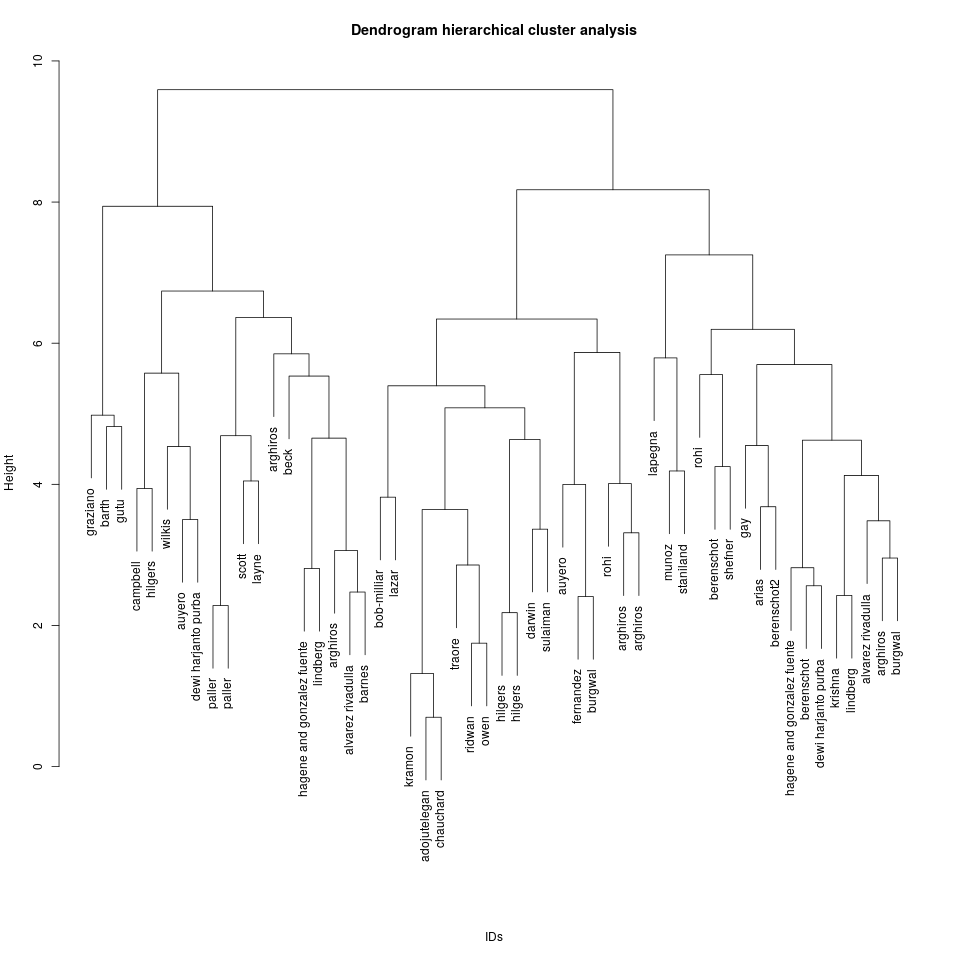 Figure F.1: Hierarchical clusters Appendix G. ClustersTable G.1 shows the average characteristics of the five clusters. The rows correspond to different exchange characteristics and the columns correspond to the different clusters. The variables capturing exchange characteristics have been standardized (i.e. demeaned and divided by the respective standard deviation). Thus, the numbers in the cells can be interpreted as the average of the characteristic in the cluster relative to the overall average in standard deviations. Going row by row, one can pinpoint the attributes that characterize each of the clusters by comparing the value of one cluster to those of the others. For instance, the last characteristic is whether there is Coercion in the form of the threat of withdrawal of benefits. Clusters 1 and 3 have negative values implying that they tend to display no coercion relative to the average. Clusters 2, 4 and 5 display positive values so they display more coercion than average. The higher the absolute value of the characteristic in the cluster, the more the cluster is distinguished by such characteristic. Cluster 5 displays the highest value, quite larger than all the rest. In our analysis we consider characteristics with absolute values higher than 1/3 (an arbitrary value). Thus, we say that Cluster 5 (and to a lesser extent Cluster 4) are characterized by coercion in the form of withdrawal of benefits. Table 1 in the text lists all the characteristics with absolute value higher than 1/3, in decreasing order and with a “No” preceding characteristics with a negative value.Appendix H. PCA resultsPCA computes as many components as original variables and orders them by importance. The first components explain a lot of the variation of the original data and the following components explain the less and less. Figure H1 plots the percent of the variance explained by decreasingly important components. The first and second components explain a large amount of total variation (more than 25% and 15%, respectively). The third and following components explain much less in addition, less than 10%. 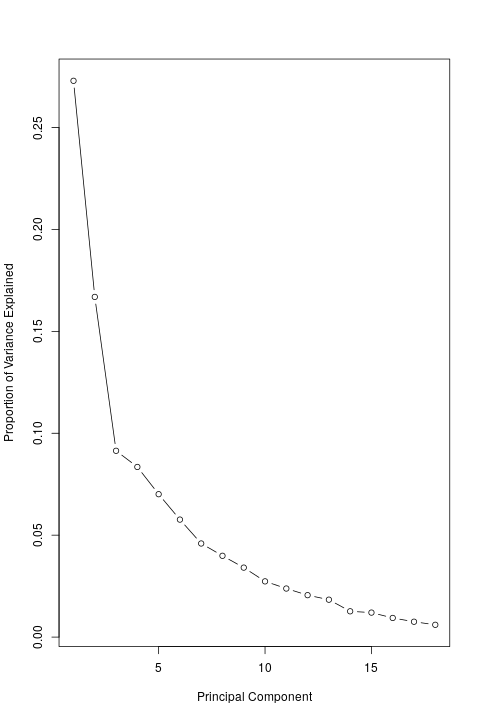 Figure H.1: Percent of the total variance explained by principal componentsAppendix I. Cluster Analysis without Indonesia chaptersAuthorYearDiscriminating FactorsTypesPiattoni 20013X3 Classification Barriers to Universal Redistribution (low- medium high) Barriers to Citizenship (low-medium-high) 2 types of clientelism: ClientelismMachine PoliticsDifferent forms of patronageincludes also regime types (liberal democracy, patrimonialism, corporatism, etc) Hopkin 20063X2 typology: Scope of benefits: Selective, club, collective Proximity/ distance between patron and client: Durable relationship vs. market exchange2 types of clientelism:Old clientelismNew clientelism And other forms of exchanges (e.g. corporate/ethnic and lobby, class voting)Kitschelt and Wilkinson 20075 factors: Contingency; nature of goods, compliance, elasticity, monitoring Clientelism vs. 2 forms of programmatic (policy and valence) Schaffer 20073 factors:ScopeTimingLegality3 types of clientelism:Vote-buyingPatronagePork Barrel 1 form of programmatic:Allocational policies Nichter 20082X2 typology:Party preference of recipient Turnout inclination of recipient4 types of electoral clientelism: turnout buyingvote-buyingdouble persuasionrewarding loyalistsStokes et al.2013Classification TreeFirst level: rules vs. non rulesSecond level: contingent vs. non-contingent on supportThird level: directed at members vs. directed at voters2 types of clientelism: patronage vote buying2 non-programmatic but non-cl types: porknon-conditional individual benefitsHutchcroft 2014Four factors: Target, Character, key actors, source of benefits Continuum of three forms of politics:Micro-particularisticMeso-particularisticProgrammaticNichter 20142X2 typologyExcludability Contingency (but contingency more important as “root definition”)2 types of vote buying1) Clientelistic vote-buying  2) Legislative vote-buying Gherghina and Volintiru 2017Origin of resources2 types of clientelistic linkages:Vertical (with voters) Horizontal (with private contractors)Gottlieb 20172X2 typology Economic autonomy from community Broker selection mechanism2 types of broker strategy: extractive brokerspersuasive brokers Nichter 2018Classification TreeFirst level: contingencySecond level: benefits beyond election campaigns 2 types of clientelismElectoral clientelism Relational clientelism v non-clientelismMares and Young 20192X2 typologyorigin of resources; coercion/ inducements 4 types of clientelismVote-Buying	Policy FavorsEconomic CoercionPolicy CoercionBerenschot and Aspinall 20203 factors:ControlNetworksResources2 types of patronage systemsParty-centeredCommunity-centeredYildirim and Kitschelt 20204 attributes:  external networks or POdyadic-decentralized, personalistic or hierarchical, centralized party machinestargeting individuals or groupspublic or private resources 2 types of clientelism:single-shot clientelism relational clientelism Intercoder reliabilityIntercoder reliabilityIntercoder reliabilityIntercoder reliabilityKappaKalpha IntervalKalpha OrdinalClient receives goods0.210.220.19Alternatives0.340.320.32Coercion Threats0.360.360.36Agency0.440.440.46Affective relation0.440.450.45Client gets employment0.480.480.48Agent gets a good deal0.490.490.47Client gets money0.520.530.53Client gets gov services0.530.530.53Frequent interaction0.530.540.54Client gets insurance/ protection0.560.570.57Client gives labor0.570.570.57Coercion Withdrawal0.590.590.59Additional domains of interaction0.60.590.64Hierarchical0.630.630.58Broker Important0.650.640.66Dyadic0.660.660.64Client gives loyalty0.690.690.69Individual exchange0.70.70.64Broker interests aligned to client0.710.710.66Client gets infrastructure0.710.720.72Client gives vote0.870.880.88Table A.3. Evaluation of clientelism typesTable A.3. Evaluation of clientelism typesTable A.3. Evaluation of clientelism typesTable A.3. Evaluation of clientelism typesTable A.3. Evaluation of clientelism typesTable A.3. Evaluation of clientelism typesVote buyingRelationalCollectiveTraditionalModern coerciveGood deal2.312.532.7521.83Agency2.361.932.5422Alternatives0.910.850.880.670.67Table D.1 Descriptive statisticsTable D.1 Descriptive statisticsTable D.1 Descriptive statisticsTable D.1 Descriptive statisticsTable D.1 Descriptive statisticsMeanMinMaxNContextContextContextContextContext  Decade fieldwork19971950201060  Economic development area0.850257  Urban0.620160  Africa0.20160  Asia0.370160  Latin America0.330160Characteristics relationCharacteristics relationCharacteristics relationCharacteristics relationCharacteristics relation  Individual exchange2.910459  Additional domains of interaction0.720259  Frequent interaction0.480158  Dyadic2.420460  Hierarchical1.930459  Broker Important2.330460  Broker interests aligned to client1.490458  Affective relation0.340157  Client gets money0.560160  Client gets infrastructure0.440160  Client gets gov services0.380160  Client gets insurance/ protection0.320160  Client gets employment0.190160  Client gives vote0.910160  Client gives labor0.350160  Client gives loyalty0.340160  Coercion Threats0.180160  Coercion Withdrawal0.20160Evaluation relationEvaluation relationEvaluation relationEvaluation relationEvaluation relation  Agency2.140459  Agent gets a good deal2.40459OthersOthersOthersOthersOthers  Alternatives0.820148  Patron gives conditionally3.250459  Client gives conditionally3.230460  Client targeted0.430151  Detail on client perspective1.770460Table G.1. Characteristics of clustersTable G.1. Characteristics of clustersTable G.1. Characteristics of clustersTable G.1. Characteristics of clustersTable G.1. Characteristics of clustersTable G.1. Characteristics of clustersCluster 1Cluster 2Cluster 3Cluster 4Cluster 5Individual exchange0.490.35-1.260.860.21Additional domains of interaction-0.90.780.031.84-0.74Frequent interaction-0.81.05-0.341.11-0.32Dyadic-0.910.840.161.19-0.91Hierarchical-0.490.86-0.421.16-0.84Broker Important-0.920.50.341.42-0.08Broker interests aligned to client-0.740.190.660.10.23Affective relation-0.580.92-0.290.73-0.77Client gets money0.690.17-1.04-0.1-0.1Client gets infrastructure-0.31-0.160.92-0.95-0.6Client gets gov services-0.140.090.23-0.890.23Client gets insurance/ protection-0.690.91-0.441.250.09Client gets employment-0.110.57-0.50.45-0.5Client gives vote0.340.340.34-3.02-2.46Client gives labor0.170.15-0.751.410.29Client gives loyalty-0.480.32-0.251.510.77Coercion Threats0.08-0.14-0.11.1-0.42Coercion Withdrawal-0.210.09-0.120.420.89Table G.2. Contexts of clustersTable G.2. Contexts of clustersTable G.2. Contexts of clustersTable G.2. Contexts of clustersTable G.2. Contexts of clustersTable G.2. Contexts of clustersVote buyingRelationalCollectiveTraditionalModern coerciveDecade fieldwork2002.51993.441998.9319702005Urban0.680.530.710.330.5Table H.1: PCA. Loadings of three first components.Table H.1: PCA. Loadings of three first components.Table H.1: PCA. Loadings of three first components.Table H.1: PCA. Loadings of three first components.Table H.1: PCA. Loadings of three first components.PC 1PC 2PC 3Individual exchange0.02-0.5-0.13Additional domains of interaction0.380.1-0.12Frequent interaction0.39-0.03-0.05Dyadic0.380.14-0.05Hierarchical0.31-0.10.08Broker Important0.320.170.24Broker interests aligned to client0.160.39-0.02Affective relation0.310.05-0.33Client gets money-0.1-0.29-0.27Client gets infrastructure-0.020.420.04Client gets gov services0.01-0.070.37Client gets insurance/ protection0.34-0.14-0.09Client gets employment0.15-0.18-0.2Client gives vote-0.150.17-0.23Client gives labor0.1-0.33-0.12Client gives loyalty0.24-0.220.27Coercion Threats0.040.04-0.04Coercion Withdrawal0.06-0.180.62Table 1: Characteristics of ClustersTable 1: Characteristics of ClustersTable 1: Characteristics of ClustersTable 1: Characteristics of ClustersCluster(1) Vote buying(2) Relational(3) CollectiveGoods exchangedClient gets moneyClient gives voteNo Client gets insurance/ protectionNo Client gives loyaltyNo Client gets infrastructureClient gets employmentClient gets insurance/ protection Client gives voteClient gets infrastructureClient gives voteNo Client gets moneyNo Client gets employmentNo Client gets insurance/ protectionNo Client gives laborNo Client gives loyaltyLevel of exchangeIndividual exchangeNo Individual exchangeCharacteristics relationNo Additional domains of interactionNo Affective relationNo DyadicNo Frequent interactionNo HierarchicalAdditional domains of interaction Affective relationDyadicFrequent interactionHierarchicalNo Frequent interaction No HierarchicalNo Affective relationCharacteristics brokerNo Broker ImportantNo Broker interests aligned to clientBroker ImportantBroker ImportantBroker interests aligned to clientCluster(4) Traditional(5) Modern coerciveGoods exchangedClient gets employmentClient gets insurance/ protectionClient gives laborClient gives loyaltyNo Client gets gov servicesNo Client gets infrastructureNo Client gives voteClient gives loyaltyNo Client gets employmentNo Client gets infrastructureNo Client gives voteLevel of exchangeIndividual exchangeCharacteristics relationAdditional domains of interactionAffective relationCoercion ThreatsDyadicFrequent interactionHierarchicalCoercion WithdrawalNo Additional domains of interactionNo Frequent InteractionNo Affective relationNo Coercion ThreatsNo DyadicNo HierarchicalCharacteristics brokerBroker Important